ГАННІВСЬКА ЗАГАЛЬНООСВІТНЯ ШКОЛА І-ІІІ СТУПЕНІВПЕТРІВСЬКОЇ СЕЛИЩНОЇ РАДИ ОЛЕКСАНДРІЙСЬКОГО РАЙОНУКІРОВОГРАДСЬКОЇ ОБЛАСТІНАКАЗвід 08 листопада 2021 року                                                                                 № 184с. ГаннівкаПро підсумки проведення Тижня знань безпеки життєдіяльностіНа виконання наказу директора школи від 29 жовтня 2021 року №177 «Про проведення Тижня знань безпеки життєдіяльності «Добрий і злий сірничок» та з метою проведення профілактичної роботи серед учасників освітнього процесу щодо запобігання випадкам травматизму під час навчання та в побуті, виховання поважного ставлення до безпеки людини, усвідомлення необхідності вироблення навичок дотримання правил поведінки у надзвичайних ситуаціях, підняття рівня інформаційно-просвітницької роботи з питань  безпечної життєдіяльності учасників освітнього процесу з 01 по 05 листопада був проведений Тиждень знань безпеки життєдіяльності на тему «Добрий і злий сірничок».Під час Тижня в усіх класах Ганнівської загальноосвітньої школи І-ІІІ ступенів, Володимирівської загальноосвітньої школи І-ІІ ступенів, філії Ганнівської загальноосвітньої школи І-ІІІ ступенів та Іскрівської загальноосвітньої школи І-ІІІ ступенів, філії Ганнівської загальноосвітньої школи І-ІІІ ступенів були проведені заходи згідно плану-сітки.На належному рівні пройшли заходи в Ганнівській загальноосвітній школі І-ІІІ ступенів. Класними керівниками були проведені тематичні бесіди, конкурси загадок, розгадування ребусів, вікторини, перегляд мультфільмів;  виставка-огляд спеціальної літератури «Вогонь-друг, вогонь-ворог»; конкурс малюнків, колажів та газет на пожежну тематику «З вогнем не жартуй!»; години спілкування, бесіди, рольові ігри; Гришаєва Л.В. провела диспут «Вогонь злий чи добрий?»; читання віршів на пожежну тематику, перегляд  навчально-пізнавального фільму «Правила пожежної безпеки», перегляд відеороликів «Вогонь  - велика біда», які підготувала педагог-організатор Щурик Д.О.Досить цікаво пройшов Тиждень знань безпеки життєдіяльності у Володимирівській      загальноосвітній школі І-ІІ ступенів, філії Ганнівської загальноосвітньої школи І-ІІІ ступенів.     Упродовж Тижня були проведені заходи:  тематично-інформаційні виставки «Наш друг і ворог вогонь»,     тематична лінійка «Будьте з вогнем обережні. Вивчіть правила пожежні!», бесіди та хвилини безпеки, виховні години, тренінги; проведено калейдоскоп презентацій з теми «Це повинен  знати кожен»; гра-змагання «Марафон юних пожежників» для учнів початкових класів, яку організували Гирик В.І., Кращенко О.В.; міні-лекторій «Сам собі рятувальник», проведений педагогом-організатором Шкуратько С.А.              Також  на належному рівні пройшов Тиждень і в Іскрівській загальноосвітній школі І-ІІІ ступенів, філії Ганнівської загальноосвітньої школи І-ІІІ ступенів. Протягом Тижня класними керівниками були проведені заходи: конкурс віршів, загадок про пожежну безпеку;       конкурс тематичних буклетів, бюлетенів «Вогонь – друг! Вогонь  - ворог!». Головою шкільного методичного об’єднання класних керівників Баранько Т.В. був здійснений показ мультфільмів для 1-4 класів «Вогонь не іграшка», для старшої ланки – показ документального фільму «Пожежна безпека».                                Виходячи з вищезазначеного:НАКАЗУЮ:Відзначити належне проведення Тижня безпеки життєдіяльності педагогічним та учнівським колективами у Ганнівській загальноосвітній школі І-ІІІ ступенів,  у Володимирівській загальноосвітній школі І-ІІ ступенів, філії Ганнівської загальноосвітньої школи І-ІІІ ступенів та Іскрівської загальноосвітньої школи І-ІІІ ступенів, філії Ганнівської загальноосвітньої школи І-ІІІ ступенів (заступник директора Ганнівської загальноосвітньої школи І-ІІІ ступенів  ОСАДЧЕНКО Н.М., завідувач Володимирівської загальноосвітньої школи І-ІІ ступенів, філії Ганнівської загальноосвітньої школи І-ІІІ ступенів МІЩЕНКО М.І., завідувач Іскрівської загальноосвітньої школи І-ІІІ ступенів, філії Ганнівської загальноосвітньої школи І-ІІІ ступенів ЯНИШИН В.М.)Відзначити на лінійці активних учнів та вчителів.Матеріали Тижня надіслати до відділу освіти до 09 листопада 2021 року.2. Контроль за виконанням даного наказу покласти на заступника директора з навчально-виховної роботи Ганнівської загальноосвітньої школи І-ІІІ ступенів СОЛОМКУ Т.В., на завідувача Володимирівської загальноосвітньої школи І-ІІ ступенів, філії Ганнівської загальноосвітньої школи І-ІІІ ступенів МІЩЕНКО М. І., на завідувача Іскрівської загальноосвітньої школи І-ІІІ ступенів, філії Ганнівської загальноосвітньої школи І-ІІІ ступенів ЯНИШИНА В.М.           Директор школи                                                         О. Канівець         З наказом ознайомлені:                                               Н.Осадченко                                                                                                Т.СоломкаМ. МіщенкоВ. Янишин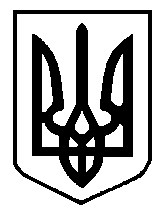 